الذاتية                                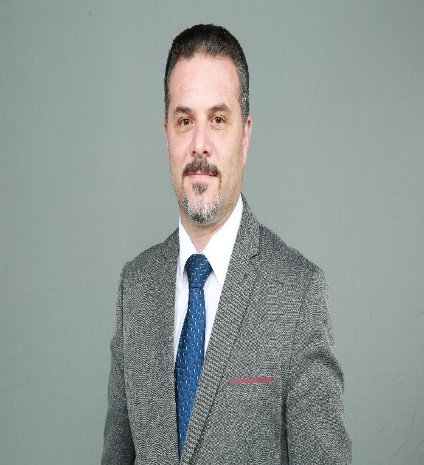 البيانات الشخصية:المؤهلات العلمية:الرتب الأكاديمية:أهم الخبرات العملية والادارية: أهم عضوية اللجان التي شاركت بها:أهم الخبرات في مجال خدمة المجتمع المحلي:أهم الإنتاج العلمي (المنشور/المقبول للنشر):  أكثر من 30 بحث علمي منشور في مجلات علمية محكمة ومتخصصةومدرجة في قواعد البيانات العالمية مثل SCOUPS  .   وكتابان.الاهتمامات البحثية: العولمة ،النظرية ، التنمية ،التغير الاجتماعي، علم النفس الاجتماعي، المشكلات الاجتماعية ، الشباب ، المرأة، الطفل ، المسن ، مجالات الخدمة الاجتماعية، الجريمة والانحراف، الإرهاب والتطرف،التعليم والجودة،السياسة والتخطيط، المشاركة السياسية، الامن بمفهومه الشامل.المقررات (المواد) الدراسية التي قمت بتدريسها:مناقشة رسائل الماجستير أو الدكتوراه:المؤتمرات والندوات العلمية وورش العمل والملتقيات التي شاركت بها:الخبرات في مجال تدريب الفئات المستهدفة:أهم رسائل الشكر والجوائز والمكافئات الحاصل عليها:1. من المؤتمر الدولي للدراسات الاجتماعية عن رئاسة جلسة علمية 20171. من المؤتمر العربي الدولي الرابع للجودة عن رئاسة جلسة علمية.3. من جامعة الأميرة نورة في المملكة العربية السعودية عن تقييم مشروع المراكز الإبداعية.4. من جامعة المدية في الجزائر عن مشاركتي في اللجنة العلمية للمؤتمر الدولي الأول حول التلفزيون والمجتمع.5. من رئيس مجلس الأمناء لجامعة البلقاء التطبيقية عن الترقية إلى رتبة أستاذ مشارك بضعف النقاط.6.حاصل على مكافأة التميز للأداء الأكاديمي للعام الجامعي 2018/2019 7. حاصل على مكافأة البحث العلمي من 2017/20198. عدد من شهادات الشكر على المشاركة في بعض المؤتمرات والملتقيات وورش العمل والندوات وخدمة المجتمع.ملاحظة : - خبرة متميزة في معايير اعتماد البرامج الاكاديمية وفق منظومة هيئة الاعتماد الإماراتية خبرة متميزة في قياس فعالية البرامج الاكاديمية خبرة في بناء الخطط الاستراتيجية اخر تحديث 12/6/2019 4559الرقم الوظيفيعلاء زهير عبدالجواد الرواشدةالاسم9002رقم الباحث في قاعدة البيانات الوطنية الأردنيةاستاذ مشارك الرتبة العلمية الحاليةhttps://orcid.org/0000-0002-3760-6749ORCIDجامعة عجمان مكان العملalaa .rwashdeh74@gmail .comgoogle scholar.علم الاجتماعالتخصص00971569948413الجوال6117- 97167482222+هاتف العمل346,Ajman,UAEP.O.BOX97167438888+فاكسskyalaa.a@ajman.ac.aealaa_rwashdeh@yahoo.comالبريد الإلكترونيتاريخ التخرجالتخصصبلد التخرجاسم الجامعةالدرجة2006علم الاجتماعالأردنالأردنيةالدكتوراه1998علم الاجتماعالأردنالأردنيةماجستير1996علم الاجتماعالأردناليرموكبكالوريوسالجهة المانحة للرتبةتاريخ الحصول على الرتبةالدرجة العلميةالبلقاء التطبيقية- الأردن2000مدرسالبلقاء التطبيقية- الأردن2007أستاذ مساعدالبلقاء التطبيقية- الأردن2011أستاذ مشاركجامعة نايف العربية للعلوم الأمنية – الرياض2013- 2014أستاذ مشاركالبلقاء التطبيقية- الأردن2014-2016أستاذ مشاركجامع عجمان – الامارات2016- للانأستاذ مشاركالفترة الزمنيةالفترة الزمنيةجهة العملالوظيفةإلىمن20001997المؤسسة العامة للإسكان والتطوير الحضريرئيس قسم الدراسات الاجتماعية19971996صندوق التنمية الاجتماعيةباحث20052004جامعة البلقاء التطبيقيةمساعد عميد للشئون الطلابية20062005جامعة البلقاء التطبيقيةمساعد عميد لشئون التخطيط والتطوير والجودة20132011جامعة البلقاء التطبيقيةرئيس قسم العلوم الاجتماعية20142013جامعة نايف العربية للعلوم الأمنيةرئيس وحدة ضمان الجودة20172017جامعة عجمان – قسم علم الاجتماع والخدمة الاجتماعيةرئيس فريق بحثي20-1-201810-1-2018جامعة عجمان – قسم علم الاجتماع والخدمة الاجتماعيةقائم بأعمال رئيس قسم علم الاجتماع والخدمة الاجتماعية18-9-201828-8-2018جامعة عجمان – قسم علم الاجتماع والخدمة الاجتماعيةقائم بأعمال رئيس قسم علم الاجتماع والخدمة الاجتماعيةاسم اللجنةمهمة اللجنةالتاريخلجنة التعيين والترقيةالنظر في طلبات التعيين والترقية2014/ 2012لجنة البحث العلميدراسة مشاريع الأبحاث المدعومة ،والمقدمة للمؤتمرات واعتماد الدوريات 2014/2011لجنة التدريب الميدانياعتماد مواقع التدريب ومتابعة الطلاب في الميدان واعتماد تقاريرهم ونتائجهم2014لجنة تأديب الطلبةالنظر في الشكاوى والقضايا الطلابية2011-2013لجان الامتحان العملي والنظري الإشراف على امتحانات الدبلومعدة سنوات 2001-2012لجنة تطوير الخطة الدراسية لدبلوم الخدمة الاجتماعيةتطوير خطة دبلوم الخدمة الاجتماعية2006لجنة تطوير خطة بكالوريوس الخدمة الاجتماعيةتطوير خطة بكالوريوس الخدمة الاجتماعية2010معادلة المواددراسة طلبات احتساب مواد ومعادلتها لتخصص الخدمة الاجتماعية والانحراف والجريمةعدة سنوات 2006-2014دراسة العنف الطلابي على مستوى جامعة البلقاء التطبيقيةأعداد وتنفيذ دراسة لأسباب العنف الطلابي والحلول2011لجنة التدريب الميداني متابعة وتطوير –جامعة عجمان2016لجنة الاعتماد الاكاديمي في قسم الاجتماع تحقيق ومتابعة – جامعة عجمان2016لجنة تطوير استمارة تقييم أعضاء هيئة التدريس في الكلية مراجعة وتطوير – جامعة عجمان 2016رئيس لجنة السعادةخلق ممارسات ومبادرات لتحقيق السعادة الأكاديمية 2016لجنة برامج الماجستيرربط اهداف البرنامج  بالمخرجات وفق معايير الاعتماد.2017رئيس لجنة تكريم شركاء علم الاجتماع والخدمة الاجتماعيةاعداد وتنظيم اللقاء التقييمي والتكريمي لشركاء قسم علم الاجتماع والخدمة الاجتماعية 2017رئيس لجنة التدريب والإرشاد الاكاديمي-جامعة عجمانالاشراف والمتابعة والتقييم 2017-2018عضو لجنة الاستقطاب – كلية الاعلام والعلوم الإنسانية- جامعة عجماناستقطاب الطلبة 2017- 2018عضو لجنة منتدى المستقبل كلية الاعلام والعلوم الإنسانية- جامعة عجماننشاطات وبرامج استشرافية وربط الجامعة بالمجتمع المحلي2017- 2018عضو لجنة الاعتماد الاكاديمي -كلية الاعلام والعلوم الإنسانية- جامعة عجمانمتابعة وتنفيذ متطلبات الاعتماد الاكاديمي والتحقق من تطبيق المعايير وبناء الفعالية 2017- 2018عضو لجنة الاعتماد وضمان الجودة – قسم علم الاجتماع – جامعة عجمانمتابعة وتنفيذ متطلبات الاعتماد الاكاديمي والتحقق من تطبيق المعايير وبناء الفعالية- على مستوى القسم 2017- 2018عضو لجنة الفعالية المؤسسية –الكلية والقسم – جامعة عجمانمتابعة والتحقق من بناء الفعالية المؤسسية على مستوى القسم والكلية2017- 2018رئيس لجنة التعليم والشؤون الطلابية في القسم- جامعة عجمانمتابعة الارشاد والتدريب والقضايا الطلابية في القسم2017- 2018رئيس لجنة التقييم والتحسين المستمر في قسم علم الاجتماع والخدمة الاجتماعية – جامعة عجمانمتابعة تنفيذ وتقييم وتطوير المساقات واعداد تقارير الفاعلية المؤسسة  2017-20182018-2019عضو لجنة البحث العلمي في القسمتحقيق الهدف الاستراتيجي للكلية والجامعة في البحث العلمي2018-2019عضو لجنة الخطط والمناهجمراجعة وتطوير الخطط واستحداث برامج اكاديمية2018-2019عضو لجنة الاعتماد الاكاديمي وضمان الجودة في القسمتحقيق الهدف الاستراتيجي للكلية والجامعة في مجال الاعتماد الاكاديمي2018-2019عض لجنة التعليم والشؤون الطلابية في القسم- جامعة عجمانمتابعة الارشاد والتدريب والقضايا الطلابية في القسم2018-2019رئيس لجنة الاعتماد الدولي التواصل مع مؤسسات دولية لاعتماد البرامج الاكاديمية2018-2019اسم المشاركةنوع المشاركةالتاريخعضو اللجنة العلمية والبحثية حول سلامة الطفل / المجلس الأعلى لشؤون الاسرة – الشارقة عضو لجنة علمية وبحثية 2017-2018عضو الفريق العلمي لجائزة وزير الداخلية الإماراتية- الدورة الرابعة- عضو لجنة علمية ومحكم 2018-2019دعوات لكتابة مقالات ،وتحكيم مشاريع واستشارات، وتأليف كتب، تحكيم أبحاث، والمشاركة في لجان علميةكاتب،محاضر،متحدث،تأليف،محكم،خبيرمناقش،لقاءت صحفية2014- الانعضو الجمعية الأردنية للأخصائيين الاجتماعيينعضو مؤسس2010عضو الجمعية السعودية لعلم الاجتماع والخدمة الاجتماعيةفاعل2010- الآنعضو الجمعية العربية لعلوم الادلة الجنائية  والطب الشرعيفاعل2014عضو في العديد من الجمعيات  والنوادي والملتقيات والروابط الثقافية والاجتماعيةمؤسس + هيئة عامة1997- 2014عضو لجنة دعم المسيرة الشبابية لترسيخ الثوابت الوطنية- الاردنإعداد وتنفيذ محاضرات2005عضو فريق حماية الأسرة والطفل من العنف / الأردنإعداد وتنفيذ محاضرات2006ضابط ارتباط لجائزة صندوق الحسين للإبداع و التميز-الأردنمنسق لجائزة الصندوق في تخصص التمريض2005عضو جمعية الاخصائيين الاجتماعيين مؤسس2015عضو جمعية الدراسات الاجتماعية –جامعة الملك سعودعضو فاعل2019اسم المقرر (المادة)العام الجامعيمكان التدريسجميع متطلبات تخصص علم الاجتماع والخدمة الاجتماعية2016-الانجامعة عجمان جميع متطلبات التخصص الإجبارية والاختيارية  لتخصص الخدمة الاجتماعية وعددها اكثر من 30 مادة2000-2015جامعة البلقاء التطبيقيةالجريمة والانحراف2006/2007الجامعة الاردنية +جامعة البلقاء التطبيقيةبناء ونظم المجتمع الأردني2012/2013الجامعة الأردنيةنظريات علم الاجتماع السياسي2011/2012الجامعة الأردنيةمشكلات اجتماعية2012/2013الجامعة الأردنيةعلم الجريمة التطبيقي2013/2014جامعة نايف العربية للعلوم الأمنيةتأهيل نزلاء المؤسسات الإصلاحية2013/2014جامعة نايف العربية للعلوم الأمنيةنظريات علم الجريمة2013/2014جامعة نايف العربية للعلوم الامنية +جامعة البلقاء التطبيقيةالأمن الإنساني2013/2014جامعة نايف العربية للعلوم الأمنيةبناء النظرية2013/2014جامعة نايف العربية للعلوم الأمنيةعنوان الرسالةالمرحلةالتاريخالعنف القائم على النوع الاجتماعي بين اللاجئين السوريين: واقعه وكيفية التصدي لهماجستير- الجامعة الأردنية- الأردن2016العوامل الاجتماعية المرتبطة بالاستخدام السلبي لشبكات التواصل الاجتماعي لدى طلاب المرحلة الثانوية في مدينة  الرياضماجستير- جامعة نايف للعلوم الأمنية - السعودية2014الوعي الاجتماعي وعلاقته بالمسئولية الاجتماعية لدى طلاب المرحلة الثانوية بمدينة الرياضماجستير جامعة نايف للعلوم الأمنية - السعودية2014تقييم استراتيجي لتأثير وسائل التواصل الاجتماعي على الأمن الفكريماجستير جامعة نايف للعلوم الأمنية – السعودية2014الاتجاه الاجتماعي نحو اللاعنف وعلاقته بمنظومة القيم الاجتماعيةدكتوراه جامعة نايف للعلوم الأمنية – السعودية2014اسم المؤتمر/الندوة/ورشة العملمكان الانعقادالتاريخمؤتمر الخدمة الاجتماعية العاشرالامارات – فندق الشيراتون  – دائرة الخدمات الاجتماعية في حكومة الشارقة22-24/4/2019المؤتمر العلمي الدولي الثاني"إشكاليات الدراسات الاجتماعية في عالم متغير"الامارات- جامعة عجمان25-26/4/2018المؤتمر العلمي الدولي الرابع" اتتجاهات معاصرة في الدراسات الإنسانيةالاردن- الجامعة الاردنية10-11/4/2018المؤتمر الدولي للدراسات الاجتماعيةالبحرين22-24/8/2017ملتقى خدمات كبار السن السادس تحت شعار (المدن المراعية للمسن) محور البيئات الاجتماعية الشاملةالامارات – الشارقة –دائرة الخدمات الاجتماعية بالتعاون مع منظمة الصحة العالمية25/11/2017الاتصال الرقمي في عصر التحولات الاجتماعيةالامارات – كلية الاعلام والعلوم الإنسانية – جامعة عجمان16-17/ 4/2017مؤتمر الخدمة الاجتماعية الثامن الامارات – الجامعة القاسمية – دائرة الخدمات الاجتماعية في حكومة الشارقة10-12/4/2017بناء الوعي السياسي لطلبة الجامعات بعنوان "جيل الشباب وصناعة المستقبل"جامعة الامارات المتحدة في العين بتنظيم من وزارة الدولة لشؤون المجلس الوطني الاتحادي17-11-2016ملتقى المسؤولية المجتمعية تحت شعار "نحو غد أفضل ..ومستدام"فندق هيلتون- رأس الخيمة بتنظيم من مركز دي نابولي لتطوير واعدد القادة13-11-2016مؤتمر "فكر15" التكامل العربي: مجلس التعاون لدول الخليج العربيالامارات العربية المتحدة-أبو ظبي –منتجع سانت ريجيس-جزيرة السعديات . بتنظيم من مؤسسة الفكر العربي بالشراكة مع الامانة العامة لجامعة الدول العربية12-14/12/2016المؤتمر الدولي السادس تحت شعار رحمة لحماية الاطفال من التحرش الجنسيدبي –جمعية النهضة النسائية19-21/10/2015المؤتمر الدولي الاول لسيسيولوجيا التغير الاجتماعيالجزائر –جامعة بسكره4/2015المؤتمر الدولي حول صحة المجتمع والحماية من العنفالكويت جامعة الكويت3/2015المؤتمر الدولي الرابع لجودة التعليم العاليجامعة الزرقاء الاهلية بالتعاون مع اتحاد الجامعات العربية- الأردن1-4/4/2014ممؤتمر حقوق الطفل العربيجامعة نايف العربية للعلوم الامنية – الرياض – السعودية9-11/12/2013مورشة /تحديث القواعد المنظمة لأنشاء الجمعيات العلميةوزارة التعليم العالي /السعودية / الماريوت.25/11/2013المؤتمر الدولي الاول حول التلفزيون والتغير الاجتماعي .جامعة باتنة – كلية الاداب واللغات والعلوم الانسانية والاجتماعية ، الجزائر.29-30/2013ندوة /الاستراتيجية الالمانية في مكافحة الارهاب-جامعة نايف العربية للعلوم الامنية – الرياض5/11/2013المؤتمر الدولي الثاني للغة العربية  في دبي بتنظيم من اليونسكو والمجلس الدولي للغة العربية ومكتب  التربية العربي  لدول الخليج واتحاد الجامعات العربية .دبي7-10/5/2013اليوم العالمي للعمل الاجتماعي/ مركز الحسين للسرطان/عمان –الأردن5/4/2012المؤتمر الدولي الثالث لقسم علم الاجتماع بعنوان" تحديات البحث العلمي  في العالم العربي"  جامعة الزقازيق- مصر بالتعاون مع اتحاد مجالس البحث العلمي العربية 17-19/مايو/2011م/اليوم العالمي للعمل الاجتماعي/ مركز الحسين للسرطان/عمان –الأردن- فندق لاند مارك 7/4/2011المؤتمر العربي الاول :الرؤيا المستقبلية للنهوض بالبحث العلمي في الوطن العربي- جامعة اليرموك- الاردن28-30/3/2011م/ ورشة عمل بعنوان الحملة الوطنية لفرسان التغيير في مواجهة محركات التغيير/ مؤسسة نهر الأردن والجمعية العلمية الملكية/الأردن/11/12/2010ماليوم العلمي لقسم العلوم التربوية والاجتماعية بعنوان العنف المجتمعي/ جامعة البلقاء    التطبيقية/ الأردن23/5/2010م- اليوم العالمي للعمل الاجتماعي/ مركز الحسين للسرطان/عمان –الأردن15/4/2010الملتقى الوطني الخاص بالانتخابات النيابية تحت عنوان "الانتخابات والقانون الذي نريد" / مركز الحياة لتنمية المجتمع المدني والمعهد الديمقراطي الوطني والاتحاد الأوروبي / عمان – الأردن.28/3/2010ممؤتمر العشائرية بين السلبيات و الايجابيات/ مركز شابات وشباب عجلون/ الأردن24  /2/2010ممؤتمر العمل الاجتماعي في الأردن : الواقع والرؤيا المستقبلية/ تحت رعاية جلالة الملكة رانيا العبداللة المعظمة/ عمان- الأردن  7-8 تشرين أول 2008المؤتمر الدولي الاول في العلوم الاجتماعية والانسانية في العالم الاسلامي.لندن ، جامعة لندن28-30/5/2012- المؤتمر الدولي الاول لتقنيات المعلومات والاتصالات في التعليم والتدريب.تونس7-10/5/2012اسم الدورةمكان الانعقادالتاريختأهيل وتدريب العاملين في السجونجامعة نايف العربية للعلوم الأمنية- السعودية3/2014مهارات الاتصال مع النزلاءمركز الأمير محمد بن نايف للتناصح والأمن الفكري- السعودية4/2014البحث العلميمنسوبي وزارة الداخلية الإماراتية6-16-5/2018الوسائل المباشرة لقياس مخرجات البرنامج الاكاديميكلية الاعلام والعلوم الإنسانية – جامعة عجمان23-10-2018